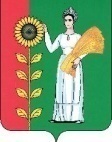 СОВЕТ  ДЕПУТАТОВ  СЕЛЬСКОГО  ПОСЕЛЕНИЯБОГОРОДИЦКИЙ  СЕЛЬСОВЕТДобринского муниципального районаЛипецкой  области51- сессия VI созываР Е Ш Е Н И Е              28.03.2024г	ж.д.ст. Плавица 		№ 172 -рсО внесении изменений в Порядок проведения конкурса по отбору кандидатур на должность главы сельского поселения Богородицкий сельсовет Добринского муниципального  Липецкой области Российской Федерации В  соответствии с Федеральным законом от 6 октября 2003 года № 131-ФЗ «Об общих принципах организации местного самоуправления в Российской Федерации», Законом Липецкой области от 2 октября 2014 года № 322-ОЗ «О некоторых вопросах местного самоуправления в Липецкой области», Уставом сельского поселения Богородицкий сельсовет Добринского муниципального района Липецкой области Российской Федерации, учитывая решение постоянной комиссии по правовым вопросам, местному самоуправлению, работе с депутатами и по делам семьи, детства, молодежи, Совет депутатов сельского поселения Богородицкий сельсовет  РЕШИЛ:1.Принять изменения в Порядок проведения конкурса по отбору кандидатур на должность главы сельского поселения Богородицкий сельсовет Добринского муниципального Липецкой области Российской Федерации, принятый решением от 5.08.2019 № 188-рс (прилагаются).2.Направить указанный нормативно-правовой акт главе сельского поселения Богородицкий сельсовет для подписания и официального обнародования.3.Настоящее решение вступает в силу со дня его официального обнародования.Председатель Совета депутатовсельского поселенияБогородицкий  сельсовет           		       		Н.А.Бахтина                    Приняты решением Совета депутатов сельского поселения Богородицкий сельсовет №172-рс от 28.07.2023г.Изменения в Порядок проведения конкурса по отбору кандидатур на должность главы сельского поселения Богородицкий сельсовет Добринского муниципального  Липецкой области Российской Федерации Внести в  Порядок проведения конкурса по отбору кандидатур на должность главы сельского поселения Богородицкий сельсовет Добринского муниципального  Липецкой области Российской Федерации, принятый решением Совета депутатов сельского поселения от 05.08.2019 №188-рс, следующие изменения:1.По тексту Порядка проведения конкурса по отбору кандидатур на должность главы сельского поселения Богородицкий сельсовет Добринского муниципального района Липецкой области Российской Федерации слова «главе администрации Липецкой области» заменить словами «Губернатору Липецкой области»  в соответствующих падежах.Глава сельского поселенияБогородицкий сельсовет                                                                  А.И.Овчинников